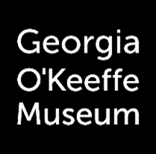 Position Title:	Art & Leadership Program InternshipDepartment:	Learning & EngagementLocation:	Santa Fe, NMPay:		$14.03 per hourHours:		Full-time, Internship, Summer 2024 (10 weeks)Position SummaryThis internship aims to provide a variety of experiences in art education, classroom management, and creative opportunities as part of a well-rounded summer program for middle school students. Interns will be trained to work with children on creativity, self-expression, and the development of their artistic talents to enhance their self-confidence and self-respect. While leading day-to-day lessons within the program, interns will also learn how to successfully engage and facilitate a camp-like experience for youth. In addition, interns will receive mentoring from experienced Museum staff on installation planning for the final art exhibition. They will also receive coaching on putting together an official Art & Leadership Zine for the summer of 2024. This will provide first-hand experience with writing, photography, and graphic design. This internship is 10 weeks in duration from June 3rd, 2024 through August 9th, 2024. This internship is not remote. Applicants must be able to relocate to Santa Fe NM and be able to stay for the entire term of this internship. Key Learning/Experience for Intern:Lesson planning, lesson facilitation, and engagement in a classroom-like setting Art show curation, organization, and installationWriting, designing, editing, and photography Administrative work such as data entry and collection through the records-keeping work of the Art & Leadership ProgramGetting to know the ins and outs of how a museum operates as well as meeting with experienced Museum staff weekly to learn about their job and the industryBackground and QualificationsBA studies focused on art, studio art, art history, art education, museum studies, or education preferredSkills and AbilitiesInterest in art or art educationAbility to work in a team environment Strong verbal and written communication skills Ability to problem solve quickly and work well under pressure Experience working with middle school students preferredBenefitsEmployee Assistance ProgramThe Georgia O’Keeffe Museum Intern program offers opportunities to learn more about Museum careers, as well as Santa Fe and Northern New Mexico through conversations with professionals, group field trips, etc.The deadline to apply for this internship is February 28, 2024. Resumes must be accompanied by an Internship Application downloadable from our website at: https://www.okeeffemuseum.org/about-the-museum/careers-and-volunteering/To be considered, please send your resume and application to:opportunities@okeeffemuseum.orgThe Georgia O’Keeffe Museum is an equal-opportunity employer and considers all candidates for employment based on such factors as knowledge, education, skill, experience, the ability to perform required activities and availability, and without regard to race, religion, color, sex, sexual orientation, age, ancestry, citizenship, national origin, disability or any other legally protected status.Applicants must be eligible to work in the US for any employer without needing sponsorship